униципальная нформационнаяазетаТрегубово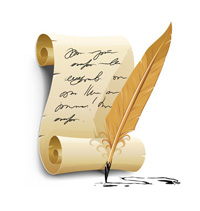 ПРОКУРАТУРА ЧУДОВСКОГО РАЙОНА ИНФОРМИРУЕТ1.Прокуратура Чудовского района признала законным и обоснованным постановление органа следствия о возбуждении уголовного дела о ДТП в следствие которого погибла женщина. Прокуратура Чудовского района признала законным и обоснованным постановление органа следствия о возбуждении в отношении 28-летнего жителя Тверской области уголовного дела по признакам состава преступления, предусмотренного п. «а» ч. 4 ст. 264 УК РФ (нарушение лицом, управляющим автомобилем в состоянии опьянения правил дорожного движения, повлекшее по неосторожности смерть человека). По версии следствия, в январе 2023 года обвиняемый, управляя автомобилем марки «Рено Меган» в состоянии наркотического опьянения на федеральной автодороге «М-10 Россия» в Чудовском районе Новгородской области, превысил допустимую скорость движения транспортных средств при неблагоприятных погодных условиях, в результате чего не справился с управлением и совершил наезд на опору линии электропередач. В результате дорожно-транспортного происшествия пассажир автомобиля получила телесные повреждения, от которых скончалась при доставлении в медицинское учреждение. Ход и результаты расследования данного уголовного дела находятся на контроле прокуратуры района.2. Житель Ленинградской области предстанет перед судом за ДТП, вследствие которого погиб ребенокПрокурор Чудовского района утвердила обвинительное заключение по уголовному делу в отношении 27-летнего жителя Ленинградской области. Он обвиняется в совершении преступления, предусмотренного ч. 3 ст. 264 УК РФ (нарушение лицом, управляющим автомобилем, правил дорожного движения, повлекшее по неосторожности смерть человека).По версии следствия, 27 ноября 2022 года на автомобильной дороге «Зуево-Новая Ладога» в Чудовском районе мужчина – водитель автомобиля «Volkswagen Polo» при обгоне двух транспортных средств, двигаясь со скоростью 110 км/час с превышением установленного скоростного режима вне населенного пункта на 20 км/час, не справился с управлением и совершил съезд в кювет с последующим опрокидыванием.В результате ДТП от полученных телесных повреждений пассажир – малолетний мальчик скончался по дороге в медицинское учреждение.Вину в совершении преступления обвиняемый признал полностью.Уголовное дело с утвержденным прокурором обвинительным заключением направлено в Чудовский районный суд для рассмотрения по существу.3. В Чудово по материалам проверки прокуратуры возбуждено уголовное дело по факту незаконной рубки лесных насаждений на сумму свыше 1,2 млн рублейПрокуратура Чудовского района провела проверку соблюдения законодательства в сфере лесопользования.Установлено, что не позднее февраля 2023 года неустановленное лицо в отсутствие разрешительных документов совершило рубку лесных насаждений породы береза, ель и сосна в выделе 17 квартала 3 Лезненского участкового лесничества ГОКУ «Чудовское лесничество» общим объемом 70 куб. метров.В результате таких действий лесному фонду Российской Федерации причинен ущерб на сумму свыше 1,2 млн рублей.На основании материалов прокурорской проверки, направленных в следственный орган, возбуждено уголовное дело по факту совершения преступления, предусмотренного ч. 3 ст. 260 УК РФ (незаконная рубка лесных насаждений, совершенная в особо крупном размере).Ход и результаты расследования уголовного дела находятся на контроле прокуратуры района.4. В Чудове трое сотрудников полиции осуждены за превышение должностных полномочийЧудовский районный суд с участием представителя прокуратуры Чудовского района вынес обвинительные приговоры по уголовным делам в отношении троих сотрудников полиции Республики Калмыкия Баты Санджураева, Ильи Гордеева и Джангара Мучкаева. В зависимости от роли и степени участия они признаны виновными в совершении преступлений, предусмотренных п. «а» чч. 1, 3 ст. 286 УК РФ (превышение должностных полномочий, совершенное с применением насилия и угрозой его применения).Судом установлено, что в январе 2021 года двое оперуполномоченных Санджураев и Гордеев, а также следователь по Республике Калмыкия Мучкаев, прибыв в г. Чудово для расследования уголовного дела по факту мошенничества незаконно провели обыски в машине и жилищах двоих граждан, которых они подозревали в причастности к совершению преступления. При этом в ходе обыска в одной из квартир местной жительницы оперуполномоченный Гордеев избил ее.После этого, под угрозой насилия, высказанной Санджураевым, они совместно с Гордеевым вывезли потерпевшую в одну из квартир, где также провели незаконные следственные действия.Далее, оставив женщину дома, полицейские втроем приехали к местному жителю, у которого провели незаконный обыск и забрали деньги на общую сумму более 460 тыс. рублей и 1000 долларов США.Вину в совершении преступлений подсудимые не признали.Суд, с учетом позиции представителя прокуратуры, назначил Мучкаеву наказание в виде 1,5 лет лишения свободы условно с испытательным сроком 1,5 года с лишением права занимать должности, связанные с осуществлением функций представителей власти в правоохранительных органах на срок 2 года; Санджураеву и Гордееву назначил наказание в виде 4 лет лишения свободы в колонии общего режима с лишением права занимать должности, связанные с осуществлением функций представителей власти в правоохранительных органах на срок 2 года каждому.Приговоры в законную силу не вступили и могут быть обжалованы в установленном законом порядке.5. По требованию прокуратуры Чудовского района ограждение возле детского сада восстановленоПрокуратура Чудовского района провела проверку соблюдения требований законодательства об охране жизни и здоровья несовершеннолетних.Установлено, что территория дошкольного отделения «Березка» МАОУ «Средняя общеобразовательная школа № 4» частично ограждение по периметру не имеет, в связи с чем имеется свободный доступ посторонних лиц на территорию учреждения.По данному факту прокурор внес главе Чудовского района представление, которое рассмотрено и удовлетворено, виновное должностное лицо привлечено к дисциплинарной ответственности.В настоящее время ограждение восстановлено.________________________________1. В Чудово заместитель главы администрации привлечен к административной ответственности за нарушения порядка рассмотрения обращений гражданПрокуратура Чудовского района провела проверку соблюдения требований законодательства о порядке обращений граждан в деятельности администрации Чудовского муниципального района.В ходе проверки установлено, что два обращения, поступившие июле 2022 года в администрацию Чудовского муниципального района от граждан по вопросам благоустройства территории города Чудово, своевременно не рассмотрены.По данному факту прокурор района в отношении в заместителя главы администрации Чудовского муниципального Должиковой И.В. возбудила 2 дела об административных правонарушениях по ст. 5.59 КоАП (нарушение порядка рассмотрения обращений граждан, должностными лицами органов местного самоуправления).24.10.2022 мировой судья судебного участка № 41 Чудовского судебного района, рассмотрев 2 дела об административных правонарушениях, возбужденных прокурором района, признал заместителя главы администрации Чудовского муниципального района Должикову И.В. виновной в совершении 2 административных правонарушений, предусмотренных ст. 5.59 КоАП РФ, и назначил ей наказание в виде штрафа в размере 5000 рублей за каждое правонарушение.По материалам прокурорской проверки должностное лицо оштрафовано на общую сумму 10000 рублей. 2. Прокуратурой Чудовского района проведена проверка соблюдения антикоррупционного законодательства в деятельности муниципальных учреждений района		В декабре 2022 года прокуратура Чудовского района провела проверку соблюдения законодательства о противодействии коррупции в 9 муниципальных учреждениях района, подведомственных комитету культуры и спорта администрации Чудовского муниципального района.Установлено, что в нарушение ст. 13.3 Федерального закона от 25.12.2008 № 273-ФЗ «О противодействии коррупции» руководителями организаций не принимались и не разрабатывались меры по предупреждению коррупции, перечень которых определен ч. 2 ст. 13.3 указанного Федерального закона.Так, установлено, что в 4 учреждениях не разработан Порядок уведомления работодателя работниками о возникновении личной заинтересованности при исполнении должностных обязанностей, которая приводит или может привести к конфликту интересов, а в 5 учреждениях разработанный порядок не соответствует требованиям ч. 2 ст. 13.3 Федерального закона от 25.12.2008 № 273-ФЗ «О противодействии коррупции».По результатам проверки внесено руководителям учреждений внесено 9 представлений с требованиями устранить выявленные нарушения законодательства, представления признаны законными и обоснованными, выявленные нарушения руководителями учреждений устранены.3. Прокуратура Чудовского района защитила права пенсионеров на льготное лекарственное обеспечениеВ ходе проведенной прокуратурой Чудовского района проверки соблюдения законодательства о дополнительном лекарственном обеспечении льготных категорий граждан установлено, что в сентябре 2022 года 4 рецепта находилось на отсроченном обслуживании в аптечном пункте АО «Новгородфармация», вследствие чего 2 граждан своевременно не получили необходимые лекарственные средства.В защиту граждан прокурором Чудовского района в Новгородский районный суд направлено 2 исковых заявления об обязании Министерства здравоохранения Новгородской области обеспечить граждан необходимыми лекарственными средствами.Исковые требования прокурора района Министерством здравоохранения Новгородской области удовлетворены в добровольном порядке в период рассмотрения исковых заявлений, граждане обеспечены необходимыми лекарственными средствами, в связи с чем производство по гражданским делам прекращено.4. «Прокуратура Чудовского района признала законным и обоснованным постановление органа следствия о возбуждении уголовного дела за мошеннические действия при продаже акций ПАО «Газпром нефть»».Прокуратура Чудовского района признала законным и обоснованным постановление органа следствия о возбуждении уголовного дела по факту совершения в отношении местной 65-летней жительницы преступления, предусмотренного ч. 4 ст. 159 УК РФ (мошенничество, совершенное с причинением значительного ущерба гражданину, в особо крупном размере). По версии следствия в период с ноября по декабрь 2022 года потерпевшая на одном из сайтов в сети «Интернет» связалась с неустановленными лицами по вопросу приобретения на бирже акций ПАО «Газпром нефть», при этом злоумышленники взятые на себя обязательства по передаче акций и получения стабильного дохода не выполнили и прекратили общение с потерпевшейВ результате преступных действий потерпевшей причинен ущерб на сумму свыше 1,3 млн. рублей.Ход и результаты расследования данного уголовного дела находятся на контроле прокуратуры района.5. Местный житель осужден к 5 годам лишения свободы за сбыт наркотических средств и кражу с банковской картыЧудовский районный суд с участием представителя прокуратуры Чудовского района вынес обвинительный приговор по уголовному делу в отношении 20-летнего ранее судимого местного жителя Чернигина Александра. Он признан виновным в совершении преступлений, предусмотренных ч. 1 ст. 228.1, п.п. «а», «б» ч. 3 ст. 228.1 УК РФ (незаконный сбыт наркотического средства), п. «г» ч. 3 ст. 158 УК РФ (кража денежных средств с банковского счета). Уголовное дело рассмотрено в особом порядке судебного разбирательства в связи с выполнением подсудимым условий заключенного досудебного соглашения.Судом установлено, что Чернигин в сентябре 2021 года, находясь на улице в г. Чудово незаконно сбыл лицу, действующему в рамках оперативно-розыскного мероприятия «Проверочная закупка» наркотическое средство «гашиш» массой 0,029 гр.Он же, находясь в подъезде одного из домов в г. Чудово дома группой лиц по предварительному сговору со своим знакомым, являющимся наркозависимым лицом умышленно незаконно сбыл лицу, действующему в рамках оперативно-розыскного мероприятия «Проверочная закупка» наркотическое средство массой 0,307 гр. Кроме того, в апреле 2022 года Чернигин обнаружил на улице в 
г. Чудово банковскую карту ПАО «Сбербанк», после чего осуществил оплату товаров в магазинах путем бесконтактной оплаты без ввода пин-кода на общую сумму более 2,3 тыс. рублей, чем причинил потерпевшему ущерб на указанную сумму.Вину в совершении указанных преступлений подсудимый признал.Суд, с учетом позиции представителя прокуратуры, назначил ему окончательное наказание по совокупности приговоров в виде 5 лет 3 месяцев 10 дней лишения свободы с отбыванием наказания в исправительной колонии строгого режима.Приговор в законную силу не вступил и может быть обжалован в установленном законом порядке.6. Прокуратура Чудовского района провела проверку по жалобе энергоснабжающей организации по факту наличия бесхозяйных электрических сетей.В ходе проведенной проверки установлено, что на территории муниципального образования имеются бесхозяйные электрические сети: в д. Спасская Полисть; д. Радищево Чудовского района.В соответствии с п.  1 и 3 ст. 225 Гражданского кодекса Российской Федерации бесхозяйной является вещь, которая не имеет собственника или собственник которой неизвестен, либо, если иное не предусмотрено законами, от права собственности, на которую собственник отказался. Бесхозяйные недвижимые вещи принимаются на учет органом, осуществляющим государственную регистрацию права на недвижимое имущество, по заявлению органа местного самоуправления, на территории которого они находятся. По истечении 3 месяцев со дня постановки бесхозяйной недвижимой вещи (линейного объекта) на учет орган, уполномоченный управлять муниципальным имуществом, может обратиться в суд с требованием о признании права муниципальной собственности на эту вещь.Вместе с тем, в нарушение требований законодательства, Администрацией Трегубовского сельского поселения меры по постановке на учет как бесхозяйного имущества указанных сетей продолжительное время не предпринимаются.По материалам прокурорской проверки в адрес Главы администрации Трегубовского сельского поселения внесено представление об устранении нарушений законодательства. Представление находится на рассмотрении.7. Прокуратура Чудовского района провела проверку по жалобе местного жителя по факту ненадлежащего содержания автомобильных дорог.Прокуратурой района совместно с сотрудниками ОГИБДД ОМВД по Чудовскому району проведено обследование автомобильной дороги по ул. 6- Советская в ходе которого установлены нарушения в виде множественных выбоин (дефектов).Согласно ч.1 ст.17 Федерального закона от 08.11.2007 №257-ФЗ содержание автомобильных дорог осуществляется в соответствии с требованиями технических регламентов в целях обеспечения сохранности автомобильных дорог, а также организации дорожного движения, в том числе посредством поддержания бесперебойного движения транспортных средств по автомобильным дорогам и безопасных условий такого движения.Вместе с тем, в нарушение требований законодательства, МКУ «Городское хозяйство города Чудово» меры по устранению выявленных недостатков продолжительное время не предпринимались.По материалам прокурорской проверки в адрес руководителя МКУ «Городское хозяйство города Чудово» внесено представление об устранении нарушений законодательства. Представление рассмотрено и удовлетворено, должностное лицо привлечено к дисциплинарной ответственности. По информации учреждения выявленные недостатки будут устранены по окончанию зимнего периода. Вопрос о фактическом устранении нарушений поставлен на контроль.8. В Чудово местный житель осужден за незаконный сбыт наркотического средстваЧудовский районный суд 11 января 2023 года с участием представителя прокуратуры Чудовского района вынес обвинительный приговор по уголовному делу в отношении 31-летнего местного жителя Артеева Артема. Он признан виновным в совершении преступления, предусмотренного ч. 1 ст. 228.1 УК РФ (незаконный сбыт наркотического средства).Судом установлено, что Артеев в апреле 2022 года, находясь на улице в г. Чудово Новгородской области умышленно незаконно за денежное вознаграждение в размере 3 тыс. рублей сбыл своему знакомому наркозависимому лицу путем передачи из рук наркотическое средство, массой 0,006 гр.Вину в совершении преступления подсудимый не признал.Суд, с учетом позиции представителя прокуратуры, назначил ему наказание в виде 4 лет 4 месяцев лишения свободы с отбыванием наказания в исправительной колонии общего режима.Приговор в законную силу не вступил и может быть обжалован в установленном законом порядке.9. В Чудово местный житель осужден за незаконный сбыт наркотического средстваЧудовский районный суд 16 января 2023 года с участием представителя прокуратуры Чудовского района вынес обвинительный приговор по уголовному делу в отношении 38-летнего местного жителя Вахромеева Игоря. Он признан виновным в совершении преступления, предусмотренного ч. 1 ст. 228.1 УК РФ (незаконный сбыт наркотического средства).Судом установлено, что Вахромеев в феврале 2022 года, находясь на улице в г. Чудово Новгородской области умышленно незаконно сбыл своему знакомому наркозависимому лицу путем безвозмездной передачи из рук в руки наркотическое средство массой 0,008 гр.Вину в совершении преступления подсудимый не признал.Суд, с учетом позиции представителя прокуратуры, назначил ему наказание в виде 4 лет 2 месяцев лишения свободы с отбыванием наказания в исправительной колонии общего режима.Приговор в законную силу не вступил и может быть обжалован в установленном законом порядке.10. «Житель Тосненского района Ленинградской области осужден за незаконный вылов рыбы».Мировым судьей судебного участка № 25 Чудовского судебного района 24 января 2023 года с участием представителя прокуратуры Чудовского района вынесен обвинительный приговор в отношении 32-летнего жителя Тосненского района Ленинградской области Дениса Головина. Он признан виновным в совершении преступления, предусмотренного п. «б» ч. 1 ст. 256 УК РФ (незаконная добыча (вылов) водных биологических ресурсов, совершенная с применением запрещенных орудий и способов их массового истребления).Судом установлено, что в октябре 2022 года Головин, не имея разрешительных документов на добычу (вылов) водных биологических ресурсов, установил в акватории р. Волхов в районе с. Грузино Чудовского района три ставные рыболовные сети, являющиеся запрещенным орудием массового истребления водных биологических ресурсов. При этом с помощью запрещенного орудия лова он осуществил добычу 39 экземпляров рыб щуки, окуня и плотвы, чем причинил водным биологическим ресурсам и государству в лице Северо-Западного территориального Управления Федерального агентства по Рыболовству ущерб на сумму около 25 тыс. рублей, а также экологический вред Западному рыбохозяйственному бассейну.Впоследствии незаконный улов рыбы и запрещенные орудия лова изъяты сотрудниками полиции.Вину в совершении преступления Головин признал полностью, причиненный государству ущерб возместил.Суд с учетом позиции представителя прокуратуры, назначил ему наказание в виде 200 часов обязательных работ.Приговор в законную силу не вступил и может быть обжалован в установленном законом порядке.________________1. Прокуратура Чудовского района признала законным возбуждение уголовного дела за незаконный вылов рыбыПрокуратура Чудовского района признала законным и обоснованным постановление органа дознания о возбуждении уголовного дела в отношении 39-летнего местного жителя. Он подозревается в совершении преступления по пп. «б,в» ч. 1 ст. 256 УК РФ (незаконная добыча (вылов) водных биологических ресурсов, совершенная в местах нереста с применением запрещенных орудий их массового истребления).По версии дознания, в апреле 2023 года подозреваемый, не имея разрешительных документов на добычу (вылов) водных биологических ресурсов, установил в акватории реки Волхов в районе д. Кузино Чудовского района ставную рыболовную сеть, являющуюся запрещенным орудием массового истребления водных биологических ресурсов.При этом он, с помощью запрещенного орудия лова в месте нереста рыбы, осуществил добычу 17 экземпляров рыб щуки, окуня, плотвы и густеры, чем причинил водным биологическим ресурсам и государству в лице Северо-Западного территориального Управления Федерального агентства по Рыболовству ущерб на сумму более 9,5 тыс. рублей, а также экологический вред Западному рыбохозяйственному бассейну.Впоследствии незаконный улов рыбы и запрещенные орудия лова изъяты сотрудниками полиции.Ход и результаты расследования уголовного дела находятся на контроле прокуратуры района.2. В Чудово вынесен приговор по уголовному делу о краже погрузчика – экскаватора на сумму более 2,4 млн рублей Текст ПоделитьсяЧудовский районный суд с участием представителя прокуратуры Чудовского района вынес обвинительный приговор по уголовному делу в отношении жителя Республики Узбекистан Носирбека Юнусова. Он признан виновным в совершении преступления по п. «б» ч. 4 ст. 158 УК РФ (кража, совершенная в особо крупном размере).Судом установлено, что в ноябре – декабре 2022 года Юнусов, находясь возле одного из домов на ул. Центральная в д. Переход Чудовского района при помощи заранее приисканного грузового автомобиля с полуприцепом под управлением иного лица, неосведомленного о его преступных намерениях, похитил погрузчик – экскаватор марки «TEPEX 860», который вывез в г. Санкт-Петербург.В результате преступных действий потерпевшему причинен ущерб на сумму более 2,4 млн рублей.Вину в совершении преступления подсудимый признал полностью.Суд с учетом позиции представителя прокуратуры назначил ему наказание в виде 2 лет лишения свободы в колонии общего режима.Приговор в законную силу не вступил и может быть обжалован в установленном законом порядке.3.Прокуратура Чудовского района признала законным возбуждение уголовного дела за организацию притона Текст ПоделитьсяПрокуратура Чудовского района признала законным и обоснованным постановление органа дознания о возбуждении уголовного дела в отношении 50-летнего местного жителя. Он подозревается в совершении преступления по ч. 1 ст. 232 УК РФ (систематическое предоставление помещений для потребления наркотических средств и психотропных веществ).По версии дознания, в марте-апреле 2023 года подозреваемый за освобождение себя от затрат, связанных с приобретением наркотиков, неоднократно предоставлял свою квартиру в одном из домов на ул. Октябрьская в г. Чудово местным жителям для потребления наркотиков и психотропных веществ.Ход и результаты расследования уголовного дела находятся на контроле прокуратуры района.4.Прокуратура Чудовского района признала законным возбуждение уголовного дела о мошенничестве Текст ПоделитьсяПрокуратура Чудовского района признала законным и обоснованным постановление органа дознания о возбуждении уголовного дела в отношении 26-летнего местного жителя. Он подозревается в совершении преступления по ч. 1 ст. 159 УК РФ (мошенничество).По версии дознания, в августе 2022 года подозреваемый, находясь на ул. Титова в г. Чудово продал мужчине под видом наркотического средства сахарную пудру.В результате таких действий потерпевшему причинен ущерб на сумму 3000 рублей.Ход и результаты расследования уголовного дела находятся на контроле прокуратуры района.5. В Чудово супруги осуждены к реальному лишению свободы за сбыт наркотиков и организацию притона в составе преступной группы Текст ПоделитьсяЧудовский районный суд с участием представителя прокуратуры Чудовского района вынес обвинительный приговор по уголовному делу в отношении супругов Дмитрия и Марины Павловых. Они признаны виновными в совершении преступлений по пп. «а,б» ч. 3 ст. 228.1 УК РФ (незаконный сбыт наркотических средств, совершенный группой лиц по предварительному сговору в значительном размере), ч. 2 ст. 232 УК РФ (систематическое предоставление помещения для потребления наркотических средств, совершенное группой лиц по предварительному сговору).Судом установлено, что в марте 2022 года Дмитрий и Марина Павловы сбыли лицу, действовавшему в рамках оперативно-розыскного мероприятия «проверочная закупка» наркотик массой более 0,5 гр. за 2500 рублей.Кроме того, с мая по июнь 2022 года подсудимые за освобождение себя от затрат, связанных с приобретением наркотиков, неоднократно предоставляли местным жителям свою квартиру для потребления наркотиков.Вину в совершении преступлений Павловы признали частично.Суд, с учетом позиции представителя прокуратуры, по совокупности преступлений назначил Дмитрию Павлову наказание в виде 8 лет 10 месяцев лишения свободы в колонии строгого режима; назначил Марине Павловой наказание в виде 8 лет 4 месяцев лишения свободы в колонии общего режима.Приговор в законную силу не вступил и может быть обжалован в установленном законом порядке.6. В Чудово бывший сотрудник сотовой компании предстанет перед судом за нарушение тайны телефонных переговоров и неправомерный доступ к компьютерной информации Текст ПоделитьсяИ.о. прокурора Чудовского района утвердил обвинительное заключение по уголовному делу в отношении бывшего специалиста офиса Санкт-Петербургского филиала ПАО «ВымпелКом». Он обвиняется в совершении преступлений по ч. 2 ст. 138 УК РФ (нарушение тайны телефонных переговоров граждан), ч. 4 ст. 274.1 УК РФ (неправомерный доступ к охраняемой компьютерной информации, содержащейся в критической информационной структуре Российской Федерации с использованием своего служебного положения).По версии следствия, с сентября по декабрь 2020 года обвиняемый, являясь специалистом офиса ПАО «ВымпелКом» в г. Чудово по предложению иных лиц за денежное вознаграждение через мессенджер «Telegram» предоставил им конфиденциальные сведения о пяти гражданах – жителях городов Москвы и Санкт-Петербурга, а также Московской области в виде детализации телефонных переговоров без их согласия, используя при этом автоматизированную систему, являющуюся объектом критической информационной структуры Российской Федерации.Вину в совершении преступлений обвиняемый признал полностью.Уголовное дело с утвержденным прокурором обвинительным заключением направлено в Чудовский районный суд для рассмотрения по существу.7. В Новгородской области по требованию прокуратуры женщине предоставлено жилье, взамен аварийного Текст ПоделитьсяПрокуратура Чудовского района по обращению местной жительницы провела проверку о нарушении ее жилищных прав.Установлено, что многоквартирный дом в г. Чудово, в котором проживала заявительница, в 2014 году признан аварийным и подлежащим сносу.Вопреки требованиям законодательства, жилье, взамен аварийного, женщине не предоставлено.Прокуратура Чудовского района внесла главе районной администрации представление, которое рассмотрено и удовлетворено.Благодаря вмешательству прокуратуры женщине предоставлена благоустроенная квартира.8. Прокуратура Чудовского района признала законным возбуждение уголовного дела о мошенничестве на сумму более 100 тыс. рублей Текст ПоделитьсяПрокуратура Чудовского района признала законным и обоснованным постановление следственного органа о возбуждении уголовного дела по факту совершения преступления по ч. 2 ст. 159 УК РФ (мошенничество, совершенное с причинением значительного ущерба гражданину).По версии следствия, в октябре-ноябре 2022 года неустановленное лицо, представившись работником суда, сообщило по телефону 64-летнему потерпевшему ложную информацию о возможности получения денежной компенсации за ранее приобретенные лекарственные препараты. При этом мнимый сотрудник суда предложил потерпевшему оплатить расходы по судебным издержкам.В результате таких действий потерпевшему причинен ущерб на сумму более 100 тыс. рублей.Ход и результаты расследования уголовного дела находятся на контроле прокуратуры района.9. В Чудово бывший генеральный директор организации предстанет перед судом за невыплату заработной платы на сумму более 3,4 млн рублей Текст ПоделитьсяПрокуратура Чудовского района утвердила обвинительное заключение по уголовному делу в отношении бывшего генерального директора ООО «Жилищно-коммунальные услуги». Он обвиняется в совершении преступления по ч. 2 ст. 145.1 УК РФ (полная невыплата свыше двух месяцев заработной платы и иных установленных законом выплат, совершенные из корыстной и иной личной заинтересованности руководителем организации).По версии следствия, в период с июля 2019 года по декабрь 2020 года, обвиняемый, являясь генеральным директором ООО «Жилищно-коммунальные услуги» более 2 месяцев не выплачивал заработную плату и иные выплаты 45 работникам. Долг перед ними составил свыше 3,4 млн рублей.Уголовное дело возбуждено на основании материалов прокурорской проверки.Вину в совершении преступления обвиняемый не признал.Уголовное дело направлено мировому судье судебного участка № 25 Чудовского судебного района для рассмотрения по существу.Вопросы восстановления прав работников находятся на контроле прокуратуры.10. В Чудово трое местных жителей осуждены за мошенничество с использованием сайта интернет на сумму более 200 тыс. рублей в составе преступной группы Текст ПоделитьсяЧудовский районный суд с участием представителя прокуратуры Чудовского района вынес обвинительный приговор по уголовному делу в отношении троих местных жителей в возрасте от 24 до 58 лет Сергея Мартиросяна, Оксаны Федоровой и Татьяны Жидонис. Они признаны виновными в совершении шести преступлений по ч. 2 ст. 159 УК РФ (мошенничество, совершенное группой лиц по предварительному сговору с причинением значительного ущерба гражданину).Судом установлено, что с сентября 2020 года по апрель 2021 года Мартиросян, Федорова и Жидомис в группе с иными лицами размещали на одном из сайтов в сети интернет ложные объявления о продаже транспортных средств и недвижимости.В ходе общения с откликнувшимися покупателями из Нижнего Новгорода, Пермского края и республики Калмыкия подсудимые вводили их в заблуждение относительно необходимости перечисления на расчетный счет предоплаты за товар, получив таким образом денежные средства на общую сумму более 200 тыс. рублей. После этого подсудимые распоряжались денежными средствами по своему усмотрению.Вину в совершении преступлений Федорова и Жидонис признали, Мартиросян - не признал.Суд, с учетом позиции представителя прокуратуры, назначил Мартиросяну по совокупности преступлений наказание в виде 1,5 лет лишения свободы в колонии общего режима (освобожден от наказания в связи с зачетом времени содержания под стражей); Федоровой по совокупности преступлений наказание в виде 1 года лишения свободы условно с испытательным сроком 1 год 4 месяца; Жидомис наказание в виде 9 месяцев лишения свободы условно с испытательным сроком 1 год.Приговор в законную силу не вступил и может быть обжалован в установленном законом порядке.Уголовное дело в отношении иных лиц выделено в отдельное производство и расследуется СУ УМВД России по Ивановской области.11. Прокуратура Чудовского района признала законным возбуждение уголовного дела о мошенничестве на сумму более 2,5 млн рублей Текст ПоделитьсяПрокуратура Чудовского района признала законным и обоснованным постановление следственного органа о возбуждении уголовного дела по факту совершения преступления по ч. 4 ст. 159 УК РФ (мошенничество, совершенное с причинением значительного ущерба гражданину, в особо крупном размере).По версии следствия, в марте 2023 года неустановленное лицо, представившись сотрудником банка, сообщило по телефону потерпевшей ложную информацию по оформлению от ее имени потребительских кредитов. При этом для сохранения денежных средств женщины мнимый сотрудник банка предложил перевести их на иной счет.В результате таких действий потерпевшей причинен ущерб на сумму более 2,5 млн рублей.Ход и результаты расследования уголовного дела находятся на контроле прокуратуры района.12. В Чудово житель Ленинградской области осужден за ДТП, в результате которого погиб ребенок Текст ПоделитьсяЧудовский районный суд с участием представителя прокуратуры Чудовского района вынес обвинительный приговор по уголовному делу в отношении 27-летнего жителя г. Кириши Ленинградской области Дмитрия Бурцева. Он признан виновным в совершении преступления по ч. 3 ст. 264 УК РФ (нарушение лицом, управляющим автомобилем правил дорожного движения, повлекшее по неосторожности смерть человека).Судом установлено, что 27 ноября 2022 года на автомобильной дороге «Зуево-Новая Ладога» в Чудовском районе мужчина – водитель автомобиля «Volkswagen Polo» при завершении маневра обгона двух транспортных средств и перестроения на правую полосу движения, превысив разрешенную скорость движения вне населенного пункта до 110 км/час не справился с управлением и совершил съезд в кювет с последующим опрокидыванием.В результате аварии пассажир – малолетний мальчик от полученных травм скончался по пути в больницу.Вину в совершении преступления подсудимый признал.Суд, с учетом позиции представителя прокуратуры, назначил ему наказание в виде 1 года 7 месяцев лишения свободы условно с испытательным сроком 1 год 7 месяцев с лишением права управления транспортными средствами, на 2 года.Приговор в законную силу не вступил и может быть обжалован в установленном законом порядке.13. В Чудово местный житель осужден за сбыт наркотиков и организацию притона Текст ПоделитьсяЧудовский районный суд с участием представителя прокуратуры Чудовского района вынес обвинительный приговор в отношении 19-летнего местного жителя Артема Кулакова. Он признан виновным в совершении преступлений по п. «б» ч. 3 ст. 228.1 УК РФ (незаконный сбыт наркотических средств в значительном размере), ч. 1 ст. 232 УК РФ (систематическое предоставление помещения для потребления наркотических средств).Судом установлено, что в марте 2022 года Кулаков, находясь в одной из квартир на ул. 5-я Пролетарская в г. Чудово сбыл лицу, действовавшему в рамках оперативно-розыскного мероприятия «проверочная закупка» наркотическое средство массой более 0,5 гр. за 3300 рублей.Кроме того, подсудимый с февраля по март 2022 года за освобождение себя от затрат, связанных с приобретением наркотиков, неоднократно предоставлял наркозависимым местным жителям свою квартиру для потребления наркотиков.Вину в совершении преступлений Кулаков признал частично.Суд, с учетом позиции представителя прокуратуры, по совокупности преступлений назначил ему наказание в виде 8 лет 4 месяцев лишения свободы в колонии строгого режима.Приговор в законную силу не вступил и может быть обжалован в установленном законом порядке._____________________________Главный редактор: Алексеев Сергей Борисович                                                 Бюллетень выходит по пятницамУчредитель: Совет депутатов Трегубовского  сельского поселения                Подписан в печать:           03.07.2023г.    в      14.00Издатель: Администрация Трегубовского  сельского поселения                                               Тираж: 8 экземпляровАдрес учредителя (издателя): Новгородская область, Чудовский                                             Телефон: (881665) 43-292район, д. Трегубово, ул. Школьная, д.1, помещение 32